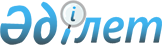 О ставках вывозных таможенных пошлин на отдельные виды товаров
					
			Утративший силу
			
			
		
					Постановление Правительства Республики Казахстан от 5 июня 2000 года N 841. Утратило силу постановлением Правительства РК от 14 августа 2006 года N 765 (вводится в действие по истечении тридцати календарных дней со дня его первого официального опубликования)



 




      Постановление Правительства Республики Казахстан от 5 июня 2000 года N 841 утратило силу постановлением Правительства РК от 14 августа 2006 года N 


 765 


 (вводится в действие по истечении тридцати календарных дней со дня его первого официального опубликования).






 





      В целях поддержки отечественных товаропроизводителей и увеличения доходной части республиканского бюджета Правительство Республики Казахстан постановляет: 



      1. Установить ставки таможенных пошлин на товары, вывозимые с территории Республики Казахстан за пределы государств-участников Таможенного союза, согласно приложению. 



      2. Министерству иностранных дел Республики Казахстан уведомить в установленном порядке Интеграционный комитет Республики Беларусь, Республики Казахстан, Кыргызской Республики, Российской Федерации и Республики Таджикистан о принимаемых казахстанской стороной мерах по регулированию внешнеторговой деятельности. 



      3. Настоящее постановление вступает в силу через тридцать дней после опубликования. 

     

Премьер-Министр




  Республики Казахстан


      Приложение          



к постановлению Правительства 



Республики Казахстан     



от 5 июня 2000 года N 841   


                      



Ставки таможенных пошлин






      на товары, вывозимые с территории Республики Казахстан






        за пределы государств-участников Таможенного союза 




<*>





      Сноска. Внесены изменения - постановлением Правительства РК от 14 ноября 2000 г. N 1713


  
 P001713_ 
 


; от 20 марта 2001 г. N 372 (порядок вступления в силу см. п.3)


  
 P010372_ 
 


; от 9 января 2002 года N 13


  
 Р020013_ 
  


. Новая редакция - от 12 февраля 2004 г. 


 N 170 


; от 27 декабря 2004 года 


 N 1404 


 ; от 6 июня 2005 г. 


 N 564 


 (вводится в действие по истечении тридцати календарных дней со дня официального опубликования); от 6 сентября 2005 г. 


 N 898 


 (вводится в действие по истечении тридцати календарных дней со дня официального опубликования).



-------------------------------------------------------------------



 Код товара по !      Наименование товара*        !Ставка пошлины



    ТН ВЭД     !                                  !(в % от таможен-



    ЕврАзЭС    !                                  !ной стоимости



               !                                  !либо в евро)



-------------------------------------------------------------------



       1       !                 2                !       3



-------------------------------------------------------------------

4101            необработанные шкуры крупного рогатого   20, но не 



                скота (включая буйволов) или животных    менее



                семейства лошадиных (парные              200 ЕВРО



                или соленые, сушеные, золеные,           за 1 тонну



                пикелеванные или консервированные другим 



                способом, но не дубленые, 



                не выделанные под пергамент или 



                не подвергнутые дальнейшей обработке) 



                с волосяным покровом или без волосяного 



                покрова, двоеные или недвоеные



      



4102            необработанные шкуры овец или шкурки      20, но не 



                ягнят (парные или соленые, сушеные,       менее



                золеные, пикелеванные или                 200 ЕВРО



                консервированные другим способом, но не   за 1 тонну



                дубленые, не выделанные по пергамент



                или не подвергнутые дальнейшей



                обработке) с шерстным покровом или без



                шерстного  покрова, двоеные или



                недвоеные, кроме исключенных



                примечанием 1в к данной группе



 



4103            прочие необработанные шкуры (парные или   20, но не 



                соленые, сушеные, золеные, пикелеванные   менее



                или консервированные другим способом,     200 ЕВРО



                но не дубленые, не выделанные под         за 1 тонну



                пергамент или не подвергнутые дальнейшей



                обработке) с волосяным покровом или без



                волосяного покрова, двоеные или недвоеные,



                кроме исключенных примечанием 1б или 1в



                к данной группе                                     



 



5101 -          Шерсть, волос животных, их отходы, 10, но не менее



5104 00 000 0   не подвергнутые кардо- или гребне- 50 евро за



                чесанию; расщипанное сырье         1000 кг



                из шерсти или тонкого или грубого 



                волоса животных

7204**          Отходы и лом черных металлов;      15, но не менее



                слитки черных металлов для пере-   20 евро за



                плавки (шихтовые слитки)           1 тонну

7302            Изделия из черных металлов,        20, но не менее



                используемые для железнодорожных   20 евро за



                или трамвайных путей: рельсы,      1 тонну



                контррельсы и зубчатые рельсы,



                переводные рельсы, крестовины



                глухого пересечения, переводные



                штанги и прочие поперечные соеди-



                нения, шпалы, стыковые накладки и



                подкладки, клинья, опорные плиты,



                крюковые рельсовые болты, подушки



                и растяжки, станины, поперечины и



                прочие детали, предназначенные



                для соединения или крепления



                рельсов

7404 00         Отходы и лом медные                30, но не менее



                                                   330 евро за



                                                   1 тонну

76              Алюминий и изделия из него         15, но не менее



                                                   100 ЕВРО за 1 тонну



кроме:



из 7601 20 100 0  Алюмо-бериллиевая лигатура       0

8607            Части железнодорожных локомотивов  20, но не менее



                или моторных вагонов трамвая или   15 евро за



                подвижного состава                 1 тонну



-------------------------------------------------------------------

      * Номенклатура товаров определяется как кодом, так и наименованием товаров.



      ** Ставки вывозных таможенных пошлин на указанные товары не применяются в отношении товаров, экспортируемых на таможенную территорию стран-членов Европейского Союза, являющихся в данном случае странами назначения.

					© 2012. РГП на ПХВ «Институт законодательства и правовой информации Республики Казахстан» Министерства юстиции Республики Казахстан
				